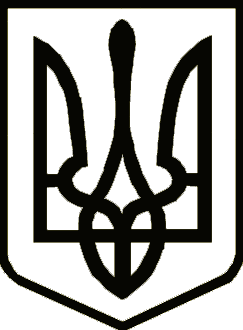 УкраїнаНОВОЗАВОДСЬКА   РАЙОННА  У  М. ЧЕРНІГОВІ  РАДАВИКОНАВЧИЙ КОМІТЕТРІШЕННЯ26  лютого         2018 року                м.Чернігів                                    № 40Про  стан  та  удосконалення  роботи  зі  зверненнями   громадян   у виконавчихорганах  Новозаводської   районної  у  м. Чернігові ради відповідно до ЗаконуУкраїни “Про  звернення  громадян”Враховуючи особливу роль звернень громадян до органів державної влади та місцевого самоврядування, районна у місті рада, її виконавчі органи проводять системну роботу щодо удосконалення організації роботи зі зверненнями громадян. Створені необхідні умови для реалізації конституційних прав громадян на письмові звернення та під час особистого прийому.	Основними формами роботи зі зверненнями громадян в районній у місті раді та її виконавчих органах є: контроль за забезпеченням розгляду письмових пропозицій, заяв і скарг громадян управліннями та відділами районної у місті  ради, організація прийому громадян керівництвом районної  у місті ради, надсилання звернень для їх вирішення уповноваженим на те органам, здійснення реєстрації та обліку звернень, узагальнення письмових та усних звернень громадян, підведення підсумків їх розгляду, підготовка аналітичних довідок з питань роботи зі зверненнями, вивчення причин, що породжують скарги, контроль в межах повноважень за дотриманням законодавства про звернення громадян.Особлива увага приділяється вирішенню проблем пільгових категорій громадян, які потребують соціального захисту та підтримки.Керівництвом районної у місті ради взято під особистий контроль розгляд  звернень  та  забезпечення  проведення  першочергового особистого  прийому громадян, які мають видатні заслуги перед державою.	Постійно проводиться робота з контролю за розглядом звернень громадян у виконавчих органах районної у місті ради, надається методична та практична допомога  щодо  удосконалення  стану  роботи  зі  зверненнями  громадян.Аналіз роботи зі зверненнями громадян проводиться щоквартально та вживаються відповідні заходи реагування для вирішення нагальних потреб мешканців району.З метою підвищення якості розгляду звернень, забезпечення контролю за дотриманням вимог чинного законодавства України, керуючись підпунктом 1 пункту „б” частини 1 ст.38 Закону України „Про місцеве самоврядування в Україні”, виконавчий комітет районної у місті ради вирішив:1.  Довідку   “Про  стан  та  удосконалення    роботи  зі зверненнями  громадян  у  виконавчих   органах  Новозаводської  районної  у  м. Чернігові  ради  відповідно до Закону України “Про звернення громадян” взяти  до   відома (додається).2.    Керівникам виконавчих органів районної у місті ради:2.1. Взяти на особистий контроль та продовжити роботу по забезпеченню неухильного виконання вимог Закону України „Про звернення громадян“, Указу Президента України від 07.02.2008 року № 109 „Про першочергові заходи щодо забезпечення реалізації та гарантування конституційного права на звернення до органів державної влади та органів  місцевого самоврядування“, вживати заходи для кваліфікованого, неупередженого, об’єктивного розгляду звернень громадян з метою оперативного вирішення порушених питань та задоволення законних вимог громадян. 2.2. Не допускати порушення термінів розгляду звернень громадян, надавати у встановленні законодавством строки письмові відповіді авторам звернень за наслідками їх розгляду та давати принципову оцінку фактам порушень. 	2.3. Проводити систематичний аналіз звернень громадян, здійснювати заходи щодо виявлення проблемних питань мешканців міста з метою упередження надходження повторних звернень.          2.4. Посилити  відповідальність керівників виконавчих органів за стан роботи із зверненнями громадян.          2.5. Оперативно забезпечувати розгляд звернень громадян, які надійшли на Урядову ,,гарячу лінію”, звернувши особливу увагу на неодноразові звернення та їх об’єктивний розгляд.2.6. Продовжувати широко використовувати засоби масової інформації для інформування громадян, активно проводити роз’яснювально-консультативну роботу серед населення за напрямками своєї діяльності.3.   Загальному відділу районної у місті ради (Камінська Н.В.):3.1. Забезпечити дотримання вимог Конституції України, Закону України “Про звернення громадян”. 3.2 Тримати на постійному контролі стан ведення діловодства за зверненнями громадян.3.3. Забезпечити неухильне дотримання графіка особистого прийому громадян.	3.4. Забезпечити поточний аналіз кожного звернення, що перебуває на розгляді, контроль дотримання термінів надання остаточної відповіді заявнику. 3.5. Щоквартально оприлюднювати на офіційному веб-сайті Новозаводської районної у м. Чернігові ради аналітичні довідки про роботу зі зверненнями громадян.          3.6. Продовжувати контролювати своєчасність, якість і повноту розгляду заяв, скарг і пропозицій громадян, що надійшли до районної у місті ради, з метою компетентного вирішення порушених питань та надання відповідей по суті.      	4. Керівникам виконавчих органів районної у місті ради про виконання рішення інформувати загальний відділ районної у місті ради до 15 серпня    2018 року та 15 лютого 2019 року.5.  Контроль  за  виконанням  рішення  покласти  на  заступника голови районної у місті ради з питань діяльності виконавчих органів ради - керуючого  справами  виконкому  Личак С.О. Голова районної у місті ради                                     Т.С. Кузнецова-Молодчая	Заступник  голови  районної у місті ради з питань діяльностівиконавчих  органів  ради -керуючий справами виконкому			       С.О. Личак